Monday 11th December 2023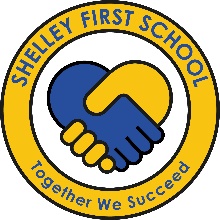 Weekly Parent RemindersParking Reminder: Thank you so much for working with us and not using the front car park and the zig zag lines. I know parking is tricky due to where we are but please be mindful of driveways and do not park in a way that obstructs residents from leaving their homes. Tuesday 12th December Reception, Year 1, Year 2 Christmas Performances 1 and 2 (9:30am and 2:15pm)Wednesday 13th December Reception, Year 1, Year 2 Christmas Performance 3 (9:30am)Wednesday 13th December Year 3, 4, 5 Christmas Performance 1 (2:15pm)Thursday 14th December Year 3, 4, 5 Christmas Performances 2 and 3 (9:30am and 2:15pm). Please can all parents enter school via the school office. For morning performances the doors will be open to you at 9:05 am the performance starts at 9:30 am. For afternoon performances the doors will be open to you from 1:50 pm, the performance starts at 2:15pm. Please make sure that you tell office staff that you have arrived so that they can check you off on our list for fire evacuation purposes. FOSS will be serving tea, coffee and biscuits to parents before the performance begins. These will be sold for £2.Our EYFS and Key stage 1 performance was originally supposed to last for an hour. At the moment, it is taking children 1 hour and 20 minutes to get through it 🙂. Please be mindful that you may need to block out more time than originally planned if taking time off work to come and see the performance.Monday 18th December: YR and Y1 Christmas party: come to school in party clothesTuesday 19th December: Y2 and Y3 Christmas party: come to school in party clothesWednesday 20th December: Y4 and Y5 Christmas party: Come to school in party clothesWednesday 20th December Christmas Lunch – full festive dinner with trimmings. Please look out for an item on Parent Pay to book.  Friday 22nd December INSET Day – School Closed to all children – Happy Holidays! 